附件4统计数据截图示例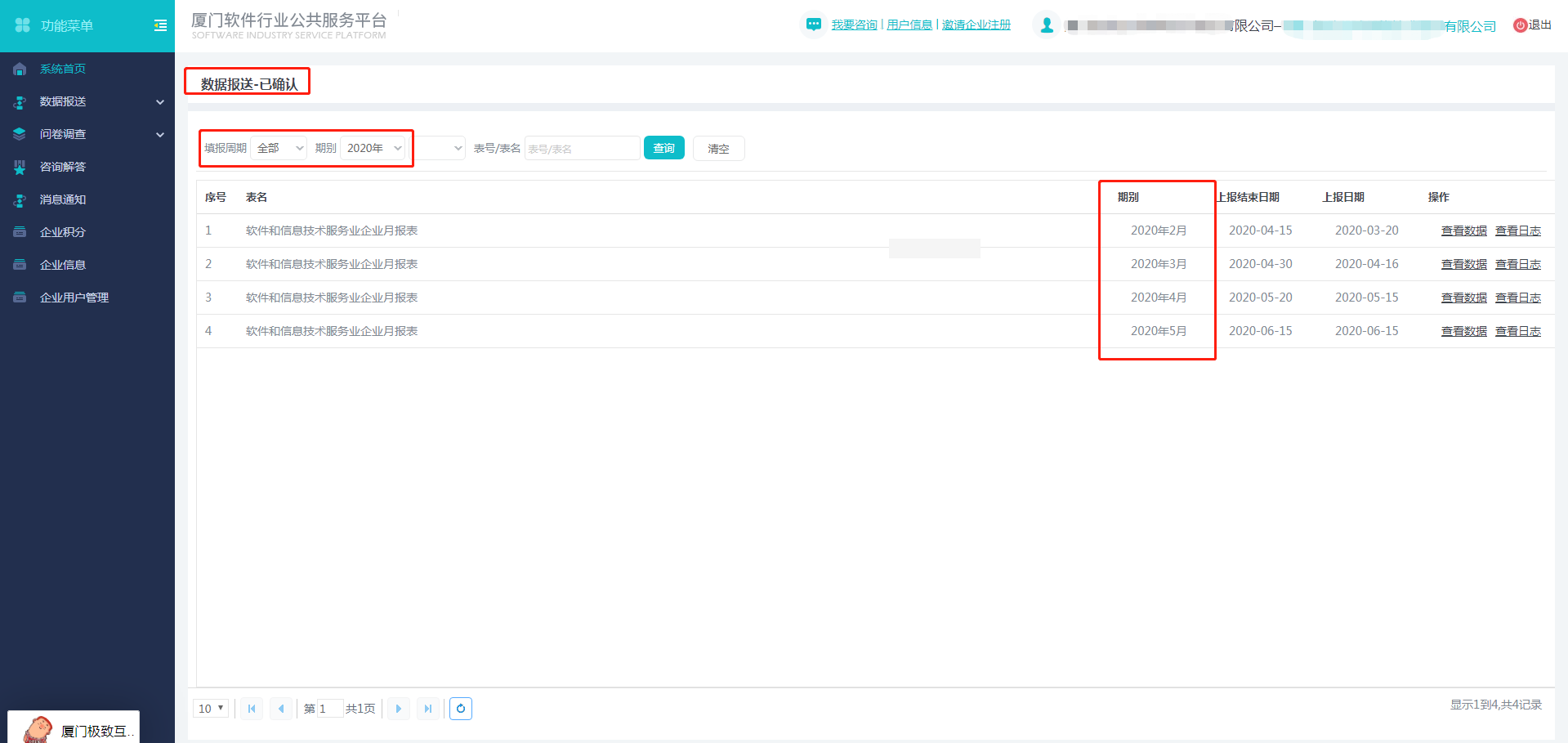 